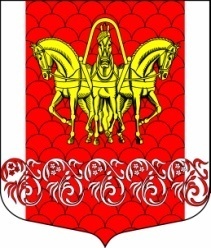 Администрациямуниципального образованияКисельнинское сельское поселениеВолховского муниципального районаЛенинградской областиПОСТАНОВЛЕНИЕ30 июля 2018 года № 235Об утверждении Порядка ликвидации последствий аварийных ситуаций в системах теплоснабжения, с учетом взаимодействия электро-, водо - итеплоснабжающих энергоснабжающих организаций, потребителей тепловой энергии, и служб жилищно-коммунального хозяйства всех форм собственности на территории муниципального образования «Кисельнинское сельское поселение» Волховского муниципального района Ленинградской областиВ соответствии с Федеральными законами от 06.10.2003 № 131-ФЗ «Об общих принципах организации местного самоуправления в Российской Федерации», от 27.07.2010 № 190-ФЗ «О теплоснабжении», приказом Министерства энергетики Российской Федерации от 12.03.2013 № 103 «Об  утверждении Правил оценки готовности к отопительному периоду», Уставом муниципального образования «Кисельнинское сельское поселение» Волховского муниципального района Ленинградской области в целях обеспечения контроля за подготовкой объектов жилищно-коммунального хозяйства к работе в осенне-зимний период 2018 -2019 годов и с целью ликвидации аварийных ситуаций в системах теплоснабжения на территории  муниципального образования «Кисельнинское сельское поселение», Утвердить прилагаемый Порядок ликвидации аварийных ситуаций в системах теплоснабжения на территории муниципального образования Кисельнинское сельское поселение Волховского муниципального района Ленинградской области (Приложение № 1).  2.     Контроль исполнения настоящего распоряжения возложить на зам.главы администрации Тепнину С.А.Глава администрацииМО Кисельнинское СП                                                                   Е.Л. МолодцоваИсп. Тепнина С.А.,т.8(81363)48-214Приложение № 1к постановлению администрации МО Кисельнинское СП Волховского муниципального района Ленинградской области  от 30 июля  2018 года № 335Порядокликвидации последствий аварийных ситуаций в системах теплоснабжения, с учетом взаимодействия электро-, водо – и теплоснабжающих энергоснабжающих организаций, потребителей тепловой энергии, и служб жилищно-коммунального хозяйства всех форм собственности на территории муниципального образования «Кисельнинское сельское поселение» Волховского муниципального района Ленинградской областиI. Общие положения1. Настоящий Порядок ликвидации аварийных ситуаций в системах электро- и теплоснабжения на территории муниципального образования «Кисельнинское сельское поселение» Волховского муниципального района Ленинградской области (далее - Порядок) разработан на основании Положения об оценке готовности теплоснабжающих организаций к работе в осенне-зимний период СО 153-34.08.105-2004, утвержденного Министром промышленности и энергетики Российской Федерации 25.08.2004.
2. Настоящий Порядок определяет порядок ликвидации аварийных ситуаций в системах теплоснабжения на территории муниципального образования «Кисельнинское сельское поселение» Волховского муниципального района Ленинградской области с учётом взаимодействия органов управления звена дежурно-диспетчерских и других аварийных служб энергоснабжающих организаций, потребителей энергоресурсов, органов Администрации муниципального образования «Кисельнинское сельское поселение» Волховского муниципального района Ленинградской области при возникновении аварийных ситуаций на системах теплоснабжения и энергопотребления на территории муниципального образования «Кисельнинское сельское поселение» Волховского муниципального района Ленинградской области.
3. Настоящий Порядок обязателен к исполнению всеми организациями, расположенными или осуществляющими деятельность на территории муниципального образования «Кисельнинское сельское поселение» Волховского муниципального района Ленинградской области, независимо от форм собственности.
4. В настоящем Порядке используются следующие термины и определения:

1) авария - повреждение или выход из строя системы коммунального электроснабжения, водоснабжения, канализации, теплоснабжения или отдельных сооружений, оборудования, устройств, повлекшие прекращение либо существенное снижение объемов водопотребления, водоотведения, энергопотребления, качества питьевой или горячей воды, причинение ущерба окружающей среде, имуществу юридических или физических лиц и здоровью населения;

2) ДДС - дежурно-диспетчерские и другие аварийные службы энергоснабжающих организаций;

3) потребители энергоресурсов - организации независимо от форм собственности и индивидуальные предприниматели, имеющие в собственности или в хозяйственном ведении установки и сети конечных потребителей тепло-, электро-, водо-, газо- или других энергетических ресурсов, в том числе организации, осуществляющие управление многоквартирными домами по договору управления;

4) энергоснабжающие организации (поставщики энергоресурсов) - организации независимо от форм собственности и ведомственной подчиненности, имеющие в собственности (аренде, концессии) или в хозяйственном ведении источники или сети тепло-, электро-, водо-, газоснабжения или других источников энергоресурсов, обеспечивающих энергоснабжение общественных и жилых зданий;

5) энергопотребляющие системы - внутренние инженерные сети зданий с подключенными устройствами потребителей тепла, электричества, воды, газа и других ресурсов;

6) энергоснабжающие системы - системы энергоснабжения жизнеобеспечения населения (инженерно-технические сети коммунального назначения); 

7) энергоресурсы - теплоноситель в системе отопления, горячая и холодная вода в системах водопровода, электричество в электросетях, газ во внутридомовых газопроводах и др.
5. Энергоснабжающие организации обязаны:

1) иметь круглосуточно работающие ДДС или заключить договоры с соответствующими организациями;

2) иметь утвержденные инструкции с разработанным оперативным планом действий при технологических нарушениях, ограничениях и отключениях потребителей при временном недостатке энергоресурсов или топлива;

3) при получении информации о технологических нарушениях на инженерно-технических сетях или нарушениях установленных режимов энергоснабжения обеспечивать выезд на место своих представителей;

4) производить работы по ликвидации аварии на инженерных сетях в минимально установленные сроки;

5) принимать меры по охране опасных зон. Место дефекта необходимо оградить, обозначить знаком и обеспечить постоянное наблюдение в целях предупреждения случайного попадания пешеходов и транспортных средств в опасную зону.

6) для освобождения аварийных зон от автотранспорта информировать ГИБДД МВД России город Волхов.

7) оповещать ЕДДС муниципального образования «Кисельнинское сельское поселение» Волховского муниципального района Ленинградской области об ухудшении качества энергоресурсов, о прекращении или ограничении их подачи, длительности отключения с указанием причин, принимаемых мера и сроков устранения.
6. Потребители энергоресурсов обязаны обеспечить:

1) принятие мер (в границах эксплуатационной ответственности) по ликвидации аварий и нарушений на инженерных сетях, утечек на инженерных сетях, находящихся на их балансе и во внутридомовых системах;

2) информирование обо всех происшествиях, связанных с повреждениями энергоснабжающих систем, ЕДДС муниципального образования «Кисельнинское сельское поселение» Волховского муниципального района Ленинградской области, соответствующие ДДС энергоснабжающих организаций муниципального образования «Кисельнинское сельское поселение» Волховского муниципального района Ленинградской области.
7. Во всех подъездах многоквартирных домов лицами, ответственными за их содержание, должны быть оформлены таблички с указанием адресов и номеров телефонов для сообщения об авариях и нарушениях работы систем энергоснабжения.
8. Основной задачей ДДС энергоснабжающих организаций является принятие оперативных мер по предупреждению, локализации аварии и ликвидации повреждений на системах с восстановлением заданных режимов энергоснабжения.
9. ДДС энергоснабжающих организаций, а также оперативный дежурный ЕДДС муниципального образования «Кисельнинское сельское поселение» Волховского муниципального района Ленинградской области обязаны принимать и фиксировать информацию обо всех работах, проводимых на инженерных сетях с отключением или ограничением энергоснабжения потребителей.
10. При аварийных ситуациях в помещениях собственников многоквартирных домов (затопление, возникновение пожара, угроза размораживания, угроза причинения вреда здоровью и имуществу собственников и нанимателей) оперативный дежурный ЕДДС муниципального образования «Кисельнинское сельское поселение» Волховского муниципального района Ленинградской области совместно с организациями, осуществляющими обслуживание многоквартирных домов, организует возможность доступа аварийных служб в эти помещения путем привлечения сотрудников МВД России Волховского р-на и других служб.
11. Общую координацию действий ДДС энергоснабжающих организаций осуществляет оперативный дежурный ЕДДС, при значительных авариях с выходом из строя систем энергообеспечения на срок более одних суток координацию действий осуществляет КЧС муниципального образования «Кисельнинское сельское поселение» Волховского муниципального района Ленинградской области.

II. Взаимодействие ДДС по вопросам энергоснабжения12. При поступлении в ЕДДС муниципального образования «Кисельнинское сельское поселение» Волховского муниципального района Ленинградской области сообщения о возникновении аварии на инженерных сетях, об отключении или ограничении энергоснабжения потребителей оперативный дежурный ЕДДС муниципального образования «Кисельнинское сельское поселение» Волховского муниципального района Ленинградской области передает информацию по имеющимся у него каналам связи диспетчеру соответствующей энергоснабжающей организации.
13. При поступлении в ДДС энергоснабжающих организаций сообщения о возникновении аварии на инженерных сетях, об отключении или ограничении энергоснабжения потребителей диспетчерская служба обязана в минимально короткий срок:

1) направить к месту аварии аварийную бригаду;

2) сообщить о возникшей ситуации по имеющимся у неё каналам связи руководству предприятия и оперативному дежурному ЕДДС муниципального образования «Кисельнинское сельское поселение» Волховского муниципального района Ленинградской области;

3) принять меры по обеспечению безопасности в месте обнаружения аварии (выставить ограждение и охрану, осветить место аварии).
14. На основании сообщения с места обнаруженной аварии ответственное должностное лицо энергоснабжающей организации принимает следующие решения:

1) какие конкретно потребители энергоресурсов будут ограничены (или полностью отключены) в энергоснабжении и на какое время;

2) какими силами и средствами будет устраняться обнаруженная авария;

3) какие переключения в сетях будут выполнены;

4) как изменится режим энергоснабжения в зоне обнаруженной аварии;

5) какие абоненты и в какой последовательности должны быть отключены от конкретных видов энергоносителей, когда и какие инженерные системы при необходимости должны быть опорожнены.
15. Руководителями работ по локализации и устранению аварии являются:

1) до прибытия на место руководителя организации - диспетчер ДДС энергоснабжающей организации, на сетях которого произошла авария;

2) после прибытия - руководитель энергоснабжающей организации или лицо, им назначенное из числа руководящего состава.
16. О принятом решении и предположительном времени на восстановление энергоснабжения потребителей руководитель работ по локализации и устранению аварии немедленно информирует соответствующие ДДС энергоснабжающих организаций и других организаций, попавших в зону аварии, оперативного дежурного ЕДДС муниципального образования «Кисельнинское сельское поселение» Волховского муниципального района Ленинградской области, при необходимости освобождения аварийных зон от автотранспорта информирует ГИБДД МВД России Волховского района.
17. Если в результате обнаруженной аварии подлежат отключению или ограничению в подаче энергоресурсов медицинские организации, дошкольные образовательные и общеобразовательные учреждения, диспетчер (дежурный инженер) энергоснабжающей организации незамедлительно сообщает об этом в соответствующие организации и учреждения по всем доступным каналам связи.
18. Лицо, ответственное за ликвидацию аварии, обязано:

1) уведомить оперативного дежурного ЕДДС муниципального образования «Кисельнинское сельское поселение» Волховского муниципального района Ленинградской области об ответственном лице за ликвидацию аварии;

2) вызвать через диспетчерские службы представителей организаций (индивидуальных предпринимателей), имеющих подземные коммуникации в месте аварии и согласовать с ними проведение земляных работ для ликвидации аварии;

3) обеспечить выполнение работ на подземных коммуникациях в минимально необходимые сроки и обеспечить безопасные условия производства работ;

4) информировать о завершении аварийно-восстановительных работ (этапа работ) ДДС энергоснабжающих организаций для восстановления рабочей схемы, заданных параметров энергоснабжения и подключения потребителей в соответствии с программой пуска;

5) в минимально короткий срок сообщить о завершении всех работ в ЕДДС муниципального образования «Кисельнинское сельское поселение» Волховского муниципального района Ленинградской области.
19. При аварийных ситуациях на объектах потребителей, связанных с затоплением водой чердачных, подвальных, жилых помещений, возгоранием электрических сетей и невозможностью потребителя произвести отключение на своих сетях, заявка на отключение подается в соответствующую диспетчерскую службу энергоснабжающей организации и выполняется как аварийная.
20. Выдача разрешений на производство аварийно-восстановительных работ на инженерно-технических сетях, связанных с нарушением благоустройства, для организаций-владельцев или балансодержателей городских инженерных коммуникаций и их подрядных организаций производится в соответствии с Правилами благоустройства территории муниципального образования «Кисельнинское сельское поселение» Волховского муниципального района Ленинградской области, утвержденными решением Совета Депутатов муниципального образования «Кисельнинское сельское поселение» Волховского муниципального района Ленинградской области. Собственники и иные законные владельцы инженерных сетей и коммуникаций, находящихся в зоне ликвидации аварии, обеспечивают незамедлительно по получении телефонограммы выезд своих представителей для согласования земляных работ.
21. Ликвидация аварии на инженерных сетях с количеством отключаемых потребителей более 10 производится по плану, согласованному с главой администрации муниципального образования «Кисельнинское сельское поселение» Волховского муниципального района Ленинградской области.
22. Решение о введении режима ограничения или отключения подачи энергоносителя потребителям при аварии принимается руководителем соответствующей энергоснабжающей организации по согласованию с главой администрации муниципального образования «Кисельнинское сельское поселение» Волховского муниципального района Ленинградской области.

При аварийных ситуациях в целях предупреждения повреждения энергооборудования или причинения вреда здоровью, имуществу потребителей, дежурному диспетчеру (дежурному инженеру) энергоснабжающей организации разрешается принимать решения об отключении потребителей с последующим докладом вышестоящему оперативному персоналу энергоснабжающей организации и в ЕДДС муниципального образования «Кисельнинское сельское поселение» Волховского муниципального района Ленинградской области.
23. Оперативный дежурный ЕДДС городского округа Заречный на основании докладов диспетчерских служб действует в соответствии с нормативными актами муниципального образования «Кисельнинское сельское поселение» Волховского муниципального района Ленинградской области.
24. При необходимости по запросу энергоснабжающих организаций оперативный дежурный ЕДДС муниципального образования «Кисельнинское сельское поселение» Волховского муниципального района Ленинградской области передает заявку и осуществляет контроль за поставкой автотранспорта и спецтехники организацией муниципального образования «Кисельнинское сельское поселение» Волховского муниципального района Ленинградской области, привлекаемой для ликвидации аварии.
25. В случае возникновении крупных аварий, вызывающих возможные перерывы энергоснабжения на срок более суток, решением главы администрации муниципального образования «Кисельнинское сельское поселение» Волховского муниципального района Ленинградской области создается штаб по оперативному принятию мер для обеспечения устойчивой работы объектов топливно-энергетического комплекса и жилищно-коммунального хозяйства муниципального образования «Кисельнинское сельское поселение» Волховского муниципального района Ленинградской области.

Решением КЧС муниципального образования «Кисельнинское сельское поселение» Волховского муниципального района Ленинградской области к восстановительным работам привлекаются специализированные строительно-монтажные и другие организации. Распоряжением администрации муниципального образования «Кисельнинское сельское поселение» Волховского муниципального района Ленинградской области определяется перечень организаций, привлекаемых по решению КЧС муниципального образования «Кисельнинское сельское поселение» Волховского муниципального района Ленинградской области к ликвидации угрозы и возникшей чрезвычайной ситуации, вызванной технологическими нарушениями на системах энергоснабжения, и порядок ликвидации чрезвычайной ситуации.

Восстановительные работы выполняются по программам и в сроки, согласованные с КЧС муниципального образования «Кисельнинское сельское поселение» Волховского муниципального района Ленинградской области и главой администрации.

III. Порядок и сроки передачи информации26. Порядок передачи оперативной информации представлен в таблице:
27. Все получаемые в процессе функционирования диспетчерских служб сообщения фиксируются дежурными организаций в соответствующих журналах с отметкой времени получения информации и фамилии лиц, передавших (получивших) сообщения.Сведения о поставщиках и потребителях коммунальных услуг.а) водоснабжение и водоотведениеб) теплоснабжение/газоснабжениев) электроснабжение2. 	Расчеты допустимого времени устранения технологических нарушенийа) на объектах водоснабженияб) на объектах теплоснабженияб) на объектах электроснабжения3.  Расчет дополнительных сил и средств для локализации и ликвидации аварийных ситуаций4.	Порядок действий администрации  муниципального образования «Кисельнинское сельское поселение» Волховского муниципального района Ленинградской области,  ресурсоснабжающих организаций при угрозе и возникновении технологических нарушений и аварийных ситуаций.Приложение 1ТЕЛЕФОНЫ Диспетчерских, аварийных, дежурных служб при возникновении и ликвидации аварийных ситуаций в системах теплоснабженияВид информацииВремя информированияИсточник информацииПолучатель информацииСведения об аварийных отключениях и ограничениях потребителейНемедленно при возникновенииДДС энергоснабжающих организацийЕДДС муниципального образования «Кисельнинское сельское поселение» Волховского муниципального района Ленинградской областиСведения об авариях на инженерных сетях и источниках энергоснабжения, влияющих на качество услуг и безопасность эксплуатации коммунальных систем, о ходе локализации и ликвидации аварийных ситуацийНемедленно при возникновенииДДС энергоснабжающих организаций, потребителиЕДДС муниципального образования «Кисельнинское сельское поселение» Волховского муниципального района Ленинградской областиСведения о крупных авариях, вызывающих возможные перерывы энергоснабжения на срок более сутокНезамедлительно при получении информацииДДС энергоснабжающих организаций, потребителиЕДДС администрации муниципального образования «Кисельнинское сельское поселение» Волховского муниципального района Ленинградской области, глава администрации СПСведения о чрезвычайных ситуациях на системах жизнеобеспечения муниципального образования «Кисельнинское сельское поселение» Волховского муниципального района Ленинградской области, штормовые предупреждения, сигналы гражданской обороныНезамедлительно при получении информацииОтдел гражданской обороны муниципального образования «Кисельнинское сельское поселение» Волховского муниципального района Ленинградской области, ДДС энергоснабжающих организаций, потребители, ЕДДС муниципального образования «Кисельнинское сельское поселение» Волховского муниципального района Ленинградской областиНаселение муниципального образования «Кисельнинское сельское поселение» Волховского муниципального района Ленинградской области через начальника отдела гражданской обороны муниципального образования «Кисельнинское сельское поселение» Волховского муниципального района Ленинградской области№ п/пНаименованиеорганизации водопроводно-канализационного хозяйстваАдрес организации, телефон руководителя, диспетчерской службыНаименование абонентаАдрес абонента, телефонруководителя, диспетчерской службыНаименование субабонентаАдрес субабонента,телефон руководителя,диспетчерской службы.1 ГУП «ВОДОКАНАЛ ЛЕНИНГРАДСКОЙ ОБЛАСТИ»г.Волхов, Волховский пр., д.22тел.(81363)79-301Теплоснабжающая, теплосетевая организация - ООО «Леноблтеплоснаб»,г.С-Петербург, ул. Седова, д. 57Тел.(812) 320-90-78ДС – 30-2541 ГУП «ВОДОКАНАЛ ЛЕНИНГРАДСКОЙ ОБЛАСТИ»г.Волхов, Волховский пр., д.22тел.(81363)79-301ООО «Управляющая компанияКисельнинский ЖКХ»г.С-Петербург, ул. Седова, д. 57Тел.(812) 320-90-78ДС – 30-2541 ГУП «ВОДОКАНАЛ ЛЕНИНГРАДСКОЙ ОБЛАСТИ»г.Волхов, Волховский пр., д.22тел.(81363)79-301ООО «Управляющая компанияКисельнинский ЖКХ»187413 Ленинградская область, Волховский район, д. Кисельня ул. Центральная д. 20тел.(81363)756-81ДС – 37-822№ п/пНаименование тепло-снабжающей организацииАдрес организации, телефон руководителя, диспетчерской службыНаименование абонентаНаименованиесубабонентаАдрес субабонента,телефон руководителя,диспетчерской службы.1 ООО «Леноблтеплоснаб»АО «Газпром газораспределениеЛенинградская область 192171,г.Санкт-Петербург, ул.Седова57,тел.(81263)320-90-78Юридический адрес: 188507, Ленинградская обл., Ломоносовский р-н, пос. Новоселье, Здание административ ного корпуса. Нежилое. Литер А, А1ООО  «Управляющая компанияКисельнинский ЖКХ»187413 Ленинградская область, Волховский район, д. Кисельня ул. Центральная д. 20тел.(81363)756-81ДС – 37-822№ п/пНаименование электро-снабжающей организации Адрес организации, телефон руководителя, диспетчерской службыНаименование абонентаАдрес абонента, телефон руководителя, диспетчерской службыНаименование суб-абонентаАдрес субабонента,телефон руководителя диспетчерской службы.1Новоладожское отделение по сбыту электроэнергии АО  «Петербургская сбытовая компания» Филиал ПАО «Ленэнерго» Новоладожские электрические сетиг.Санкт-Петербург, ул.Михайлова, д.11 Родичев А.С. (81363)31-974г.Н.Ладогаул.Садовая, д.25 т.30-493ООО «Леноблтеплоснабг.С-Петербург, ул. Седова, д. 57Тел.(812) 320-90-78ДС – 30-2541Новоладожское отделение по сбыту электроэнергии АО  «Петербургская сбытовая компания» Филиал ПАО «Ленэнерго» Новоладожские электрические сетиг.Санкт-Петербург, ул.Михайлова, д.11 Родичев А.С. (81363)31-974г.Н.Ладогаул.Садовая, д.25 т.30-493ГУП «ВОДОКАНАЛ ЛЕНИГРАДСКОЙ ОБЛАСТИ»г.Волхов, Волховский пр., д.22тел.(81363)79-301ДС – 37-8221Новоладожское отделение по сбыту электроэнергии АО  «Петербургская сбытовая компания» Филиал ПАО «Ленэнерго» Новоладожские электрические сетиг.Санкт-Петербург, ул.Михайлова, д.11 Родичев А.С. (81363)31-974г.Н.Ладогаул.Садовая, д.25 т.30-493Управляющая компания ООО «Жилищник»187413 Ленинградская область, Волховский район, д. Кисельня ул. Центральная д. 20тел.(81363)756-81ДС 37-822№ п/пНаименование технологического нарушенияВремя на устранение,час. мин.1Отключение ГХВС2 часа№ п/пНаименование технологического нарушенияВремя на устранение, час. мин. Ожидаемая температура в жилых помещениях при температуре наружного воздуха, СОжидаемая температура в жилых помещениях при температуре наружного воздуха, СОжидаемая температура в жилых помещениях при температуре наружного воздуха, СОжидаемая температура в жилых помещениях при температуре наружного воздуха, С№ п/пНаименование технологического нарушенияВремя на устранение, час. мин. 0-10-20более -201Отключение отопления2 часа181815152Отключение отопления4 часа181515153Отключение отопления6 часов151515104Отключение отопления8 часов15151010№ п/пНаименование технологического нарушенияВремя на устранение,час.мин.1Отключение электроснабжения2 часа№ п/пНаименование организации ответственной за ликвидацию аварийной ситуацииНаименование привлекаемых организацийАдрес, телефон руководителя, диспетчерской службыВремя готовности сил и средствчас.мин.Состав сил и средствСостав сил и средствВозможности сил и средств за 8 часов работы№ п/пНаименование организации ответственной за ликвидацию аварийной ситуацииНаименование привлекаемых организацийАдрес, телефон руководителя, диспетчерской службыВремя готовности сил и средствчас.мин.персоналчел.техникаед.Возможности сил и средств за 8 часов работы1Теплоснабжающая, теплосетевая организацияООО «ЛОТС»ГУП «ВОДОКАНАЛ ЛЕНИГРАДСКОЙ ОБЛАСТИ»г.Волхов, Волховский пр., д.22тел.(81363)79-3011-2 часа21Устранение аварии на магистральном трубопроводе ХВС.Отключение газоснабжения и аварийную остановку котлоагрегата.2Филиал ПАО  «Ленэнерго» «Новоладожские электрические сети»ООО «Леноблтеплоснаб»192171,г.Санкт-Петербург, ул.Седова57,тел.(81263)320-90-78ДС – 30-2541 час1-3 1Устранение разрыва питающей кабельной линии электроснабжения ВЛ -10 кВ.3ООО «Управляющая компанияКисельнинский ЖКХ»Ремонтный состав АДС ГУП «ВОДОКАНАЛ ЛЕНИГРАДСКОЙ ОБЛАСТИ»Участок Кисельня д. 187413 Ленинградская область, Волховский район, д. Кисельня ул. Центральная д. 201-2 час1-3-Устранение аварии на трубопроводе теплоснабжения подвальной разводки В МКД.Закрыть задвижку на вводе в МКД.№ п/пМероприятия Исполнитель Адрес представления информацииПримечание4.1. Технологическое нарушение (аварийная ситуация), устраняемая АДС и обслуживающим персоналом объекта в расчетные сроки4.1. Технологическое нарушение (аварийная ситуация), устраняемая АДС и обслуживающим персоналом объекта в расчетные сроки4.1. Технологическое нарушение (аварийная ситуация), устраняемая АДС и обслуживающим персоналом объекта в расчетные сроки4.1. Технологическое нарушение (аварийная ситуация), устраняемая АДС и обслуживающим персоналом объекта в расчетные сроки4.1. Технологическое нарушение (аварийная ситуация), устраняемая АДС и обслуживающим персоналом объекта в расчетные сроки123451Оповещение и передача информации о возникновении аварийной ситуации на объекте предприятия, организации ЖКХ   ООО «ЛОТС»ГУП «ВОДОКАНАЛ ЛЕНИГРАДСКОЙ ОБЛАСТИ» ООО «Управляющая компанияКисельнинский ЖКХ», собственники и наниматели жилых помещенийНачальник  котельной8(81363) 37696Начальник участка  (81363)37-822187413 Ленинградская область, Волховский район, д. Кисельня ул. Центральная д. 20, (81363)37-641, Глава  администрации, ведущий специалист (81363)8(81363)37-641Информирование ЕДДС  2Ликвидация аварийной ситуации на объектеООО «ЛОТС», участок КисельняГУП «ВОДОКАНАЛ ЛЕНИГРАДСКОЙ ОБЛАСТИ» участок КисельняООО «Управляющая компанияКисельнинский ЖКХ»Начальник  котельной8(81363) 37696Начальник участка  (81363)37-8223Доклад о ликвидация аварийной ситуации и вводе  объекта в рабочий режимООО «ЛОТС», участок КисельняГУП «ВОДОКАНАЛ ЛЕНИГРАДСКОЙ ОБЛАСТИ» участок КисельняООО «Управляющая компанияКисельнинский ЖКХ»Глава и вед. специалист администрации  Информирование ЕДДС  4.2.Аварийная ситуация, сроки устранения которой больше допустимого расчетного времени4.2.Аварийная ситуация, сроки устранения которой больше допустимого расчетного времени4.2.Аварийная ситуация, сроки устранения которой больше допустимого расчетного времени4.2.Аварийная ситуация, сроки устранения которой больше допустимого расчетного времени4.2.Аварийная ситуация, сроки устранения которой больше допустимого расчетного времени123451Оповещение и передача информации о возникновении аварийной ситуации на объекте предприятия, организации ЖКХООО «ЛОТС», участок КисельняГУП «ВОДОКАНАЛ ЛЕНИГРАДСКОЙ ОБЛАСТИ» участок КисельняООО «Управляющая компанияКисельнинский ЖКХ»глава администрации,  вед.специалист  187413 Ленинградская область, Волховский район, д. Кисельня ул. Центральная д. 27 8(81363) 37-696187413 Ленинградская область, Волховский район, д. Кисельня ул. Центральная д. 20, (81363)37- 822Глава и ведущий специалист администрации (81363)37-641Информирование ЕДДС МЧС2Прибытие к месту работы оперативно штабаАдминистрация поселения , (81363)37-6413Доработка с учетом конкретной ситуации, плана локализации и ликвидации аварийной ситуации, плана привлечения дополнительных сил и средствООО «ЛОТС», участок КисельняГУП «ВОДОКАНАЛ ЛЕНИГРАДСКОЙ ОБЛАСТИ» участок Кисельня ООО «Управляющая компанияКисельнинский ЖКХ»помещений, глава администрации и вед специалист администрации    Администрация поселения , (81363)37-6414Организация оперативного штабаГлава поселенияАдминистрация поселения , (81363)37-6415Развертывание дополнительных сил и средств для ликвидации аварийной ситуации ООО «ЛОТС», участок КисельняГУП «ВОДОКАНАЛ ЛЕНИГРАДСКОЙ ОБЛАСТИ» участок КисельняООО «Управляющая компанияКисельнинский ЖКХ»собственники и наниматели жилых помещений  Глава администрации, ведущий специалист администрации 6Оповещение населенияУполномоченный по делам ГОЧС и ПБ администрации Кисельнинского сельского поселения (81363)37-641 Администрация поселения, (81363)37-641 7Доклады о ходе работ по локализации и ликвидации аварийной ситуацииРуководитель ООО «ЛОТС», участка КисельняРуководитель ГУП «ВОДОКАНАЛ ЛЕНИГРАДСКОЙ ОБЛАСТИ» участка КисельняРуководитель ООО «Управляющая компанияКисельнинский ЖКХ»187413 Ленинградская область, Волховский район, д. Кисельня ул. Центральная д. 27, (81363)37-696, 187413 Ленинградская область, Волховский район, д. Кисельня ул. Центральная д. 5а8(81363) 37 (822)Глава  администрации , ведущий специалист(81363)37-6418Ликвидация аварийной ситуации и ввод объекта в рабочий режимООО «ЛОТС», участок КисельняГУП «ВОДОКАНАЛ ЛЕНИГРАДСКОЙ ОБЛАСТИ» участок КисельняООО «Управляющая компанияКисельнинский ЖКХ»187413 Ленинградская область, Волховский район, д. Кисельня ул. Центральная д. 27,33 8(81363) 37-696187413 Ленинградская область, Волховский район, д. Кисельня ул. Центральная д. 5ад.1-  (81363)37-822 Глава администрации , ведущий специалист(81363)37-6419Доклады о ликвидации аварийной ситуации и вводе объекта в рабочий режимООО «ЛОТС», участок КисельняГУП «ВОДОКАНАЛ ЛЕНИГРАДСКОЙ ОБЛАСТИ» участок КисельняООО «Управляющая компанияКисельнинский ЖКХ»187413 Ленинградская область, Волховский район, д. Кисельня ул. Центральная д. 27,33 8(81363) 37-696187413 Ленинградская область, Волховский район, д. Кисельня ул. Центральная д. 5а8(81363) 37-822Информирование ЕДДС  4.3. Угроза возникновения чрезвычайной ситуации4.3. Угроза возникновения чрезвычайной ситуации4.3. Угроза возникновения чрезвычайной ситуации4.3. Угроза возникновения чрезвычайной ситуации4.3. Угроза возникновения чрезвычайной ситуации1Оповещение и передача информации о возможности возникновения чрезвычайной ситуации на территории сельского поселения  ООО «ЛОТС», участок КисельняГУП «ВОДОКАНАЛ ЛЕНИГРАДСКОЙ ОБЛАСТИ» участок Кисельня ООО «Управляющая компанияКисельнинский ЖКХ»187413 Ленинградская область, Волховский район, д. Кисельня ул. Центральная д. 278(81363) 37-696187413 Ленинградская область, Волховский район, д. Кисельня ул. Центральная д. 5а, (81363)37-822Глава администрации, вед.специалист (81363)37-641 Информирование ЕДДС  2Оповещение и передача полученной информации о возможности возникновения чрезвычайной ситуации, связанной с предполагаемыми чрезвычайными событиями на территории сельского поселения  Глава администрации поселения187413 Ленинградская область, Волховский район, д. Кисельня ул. Центральная д. 5а1-а (81363)37-641 Глава  администрациивед.специалист администрацииИнформирование ЕДДС  3Приведение в состояние готовности соответствующих служб предприятия, организации ЖКХ и дополнительных сил и средств ООО «ЛОТС», участок КисельняГУП «ВОДОКАНАЛ ЛЕНИГРАДСКОЙ ОБЛАСТИ» участок КисельняООО «Управляющая компанияКисельнинский ЖКХ»187413 Ленинградская область, Волховский район, д. Кисельня ул. Центральная д. 5а (81363)37- 696, 187413 Ленинградская область, Волховский район, д. Кисельня ул. Центральная д. 27, (81363)37-822Глава  администрации , вед. специалист(81363) 37-641 4Доклад о готовности АДС, дежурных смен предприятия, организации ЖКХ и организаций, определенных в соответствии  с планом привлечения дополнительных сил и средств, к работе по локализации и предполагаемой аварийной ситуации на объектах ЖКХООО «ЛОТС», участок КисельняГУП «ВОДОКАНАЛ ЛЕНИГРАДСКОЙ ОБЛАСТИ» участок КисельняООО «Управляющая компанияКисельнинский ЖКХ»глава администрации поселения187413 Ленинградская область, Волховский район, д. Кисельня ул. Центральная д. 27 (81363)37-696, 187413 Ленинградская область, Волховский район, д. Кисельня ул. Центральная д. 27, (81363)37-822187413 Ленинградская область, Волховский район, д. Кисельня ул. Центральная д. 20Глава администрации (81363)37-641Информирование ЕДДС  Единая дежурно-диспетчерская служба Волховского муниципального района793-53;797-43Администрация МО «Кисельнинское СП»73-110; 9215585395МЧС, пожарная служба01; 112; 72-224Оперативно-дежурная служба МЧС РФ по ЛО8(812)640-21-60ЕДДС ЛО ЛОГКУ «Ленобллес»8(812)308-00-11ОВД по Волховскому районуСлужба участковых уполномоченных полиции02, 72-105; 73-610Скорая медицинская помощьДиспетчерский пост г. Волхов03; 23-538; 921-764-18-59Аварийная газовая службаОперативно-диспетчерское Управление Леноблгаз г.СПб04; 24-254;703-19-43Единая дежурно-диспетчерская служба по г.Волхову05Диспетчер Новоладожских электросетей30-493ФСБ26-430; 23-358«Ритуал-Сервис» г.Новая Ладога  диспетчер31-106;911-241-35-05Поисково-спасательная служба г. Новая Ладога981-749-98-76ДДС ГКУ ЛО «ЦЭПЭ ЛО» (по авариям в ТЭК, ЖКХ и на электро-, газо- и водо-магистральных сетях)8(812)308-00-11; 593-77-83ООО «Управляющая компания Кисельнинский ЖКХ»Аварийная службаДиректор Аверьянов Олег Владимирович48-178;981-131-67-36;911-842-53-04Аварийная дежурная служба ООО «Леноблтеплоснаб»Газовая котельная д. КисельняНачальник котельного участка Дмитриев Александр БорисовичГенеральный директор Головкин Александр Иванович30-254;931-361-87-96;931-361-87-59;921-982-75-96Дежурный ГУП «ВОДОКАНАЛ ЛЕНИНГРАДСКОЙ ОБЛАСТИ»79-311Дежурный ПНИ филиал д.КисельняДиректор филиала Воронухин Николай Васильевич717-84;911-990-93-41МОБУ «Кисельнинская средняя школа»Директор Бегунова Лариса Ивановна48-289;964-385-85-25МБУК «Кисельнинский Дом Культуры»Директор Сапрыкина Рема Анатольевна48-202; 48-285;905-284-04-47Кисельнинская сельская врачебная амбулаторияЗаведующая Воронцова Елена Валерьевна48-167;963-349-11-65